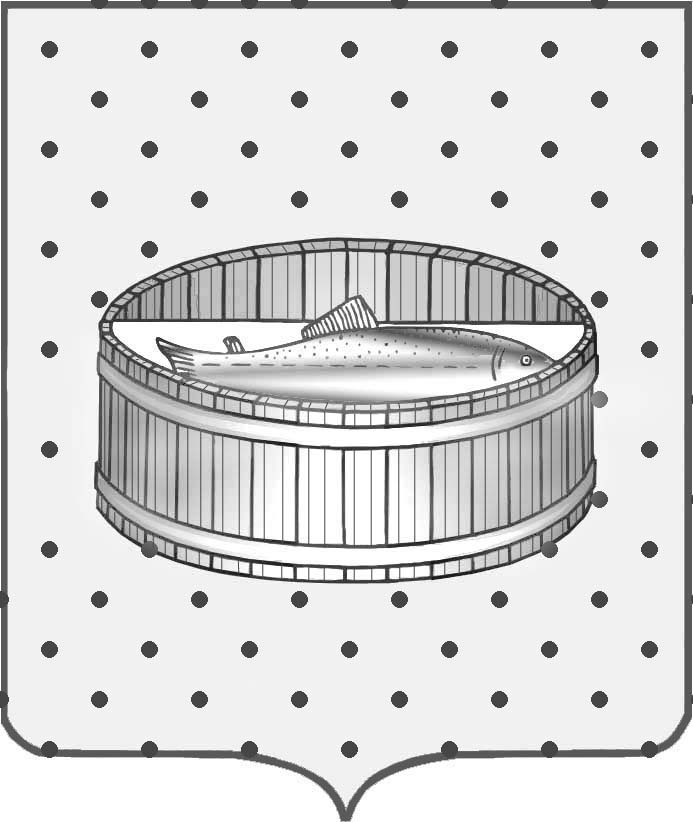 Ленинградская область Лужский муниципальный район совет депутатов Лужского городского поселенияРЕШЕНИЕ30 мая 2012 г.          № 257Об утверждении Перечня услуг, которые являются необходимыми и обязательными для предоставления администрацией Лужского городского поселения муниципальных услугНа основании статей 3, 8, 9 Федерального закона от 27.07.2010 г. № 210-ФЗ «Об организации предоставления государственных и муниципальных услуг», Совет депутатов Лужского городского поселения р е ш и л:1. Утвердить Перечень услуг, которые являются необходимыми и обязательными для предоставления администрацией Лужского городского поселения муниципальных услуг (приложение).2. Обеспечить размещение на официальном сайте администрации Лужского городского поселения, в сети Интернет на едином портале государственных и муниципальных услуг перечней услуг, которые являются необходимыми и обязательными для предоставления муниципальных услуг.Опубликовать данное решение в газете «Лужская правда».4. Контроль за исполнением решения возложить на главу администрации Лужского городского поселения.Глава Лужского городского поселения,исполняющий полномочия председателя Совета депутатов 							С.Э. СамородовРазослано: Совет депутатов, Богданов С.Д., Туманова Е.Е., отдел по орг. и общим вопросам – 2 экз., ОАиС, ОУМИ, ОФ – 2 экз., сектор по ЭиИ, сектор по жил. вопросам, отдел ЖКХиТ – 3 экз., юр. сектор, газета «Лужская правда», прокуратура.Приложение к решению Совета депутатовЛужского городского поселенияот 30 мая 2012 года  № 257    №п/пПеречень услуг, которые являются необходимыми и обязательными для предоставления муниципальных услуг121Муниципальная услуга по оформлению Почетной грамоты и Благодарственного письма главы администрации Лужского городского поселения1.1Предоставление сведений о социально-экономических, научных и иных достижениях1.2Предоставление при награждении в связи с юбилейной датой – сведений о дате образования организации1.3Предоставление характеристики представляемого на награждение гражданина с указанием конкретных заслуг и сведений о трудовой деятельности2Муниципальная услуга по выдаче разрешения на проведение земляных работ при возведении объектов производственно-гражданского назначения, строительства и реконструкции подземных сооружений2.1Предоставление заявки установленной формы, которая должна быть заверена подписями и печатями Заказчика (Застройщика) и Подрядчика работ, согласована со всеми организациями, регулирующими вопросы, связанные с производством работ. При этом в заявке делается запись с указанием даты и ставится печать или штамп организации, согласовавшей производство работ. На момент представления заявки в ОЖКХ и транспорта срок каждого согласования заявки не должен превышать 1 года2.2Предоставление чертежей генерального плана, плана благоустройства, сводного плана инженерных сетей, согласованного с владельцами Инженерных коммуникаций2.3Предоставление проекта организации строительства (проект организации производства работ)2.4Предоставление схемы организации Дорожного движения при работах в границах Красных линий улиц2.5Предоставление технологического регламента по обращению со строительными отходами, утвержденного в установленном порядке (в случае образования строительных отходов в процессе работ)3Муниципальная услуга по выдаче разрешения на право производства аварийно-восстановительных работ на инженерных коммуникациях3.1Предоставление заявки установленной формы, которая должна быть заверена подписями и печатями Заказчика (Застройщика) и Подрядчика работ, согласована со всеми организациями, регулирующими вопросы, связанные с производством Работ. При этом в заявке делается запись с указанием даты и ставится печать или штамп организации, согласовавшей производство работ. На момент представления заявки в ОЖКХ  и транспорта срок каждого согласования заявки не должен превышать 1 года;3.2Предоставление чертежей генерального плана, плана благоустройства, сводного плана инженерных сетей, согласованного с владельцами Инженерных коммуникаций3.3Предоставление проекта организации производства работ3.4Предоставление схемы организации Дорожного движения при работах в границах Красных линий улиц3.5Предоставление технологического регламента по обращению со строительными отходами, утвержденного в установленном порядке (в случае образования строительных отходов в процессе работ)4Муниципальная услуга по выдаче разрешения на снос зеленых насаждений на территории Лужского городского поселения4.1. В связи с  капитальным строительством (реконструкцией) зданий, сооружений, дорог, коммуникаций и других объектов капитального строительства, предусмотренных утвержденной и согласованной в установленном порядке градостроительной документацией4.1. В связи с  капитальным строительством (реконструкцией) зданий, сооружений, дорог, коммуникаций и других объектов капитального строительства, предусмотренных утвержденной и согласованной в установленном порядке градостроительной документацией4.1.1Предоставление копии разрешения на строительство4.1.2Предоставление копии схемы планировочной организации земельного участка с отображением решений из проектной документации  по планировке  и благоустройству территории4.1.3Предоставление плана-схемы зеленых насаждений, находящихся на земельном участке, в том числе зеленых насаждений, подлежащих  сносу4.1.4Предоставление дендроплана компенсационного озеленения4.2. В связи с производством земляных работ, проведением инженерных изысканий для подготовки проектной документации, размещением временных сооружений4.2. В связи с производством земляных работ, проведением инженерных изысканий для подготовки проектной документации, размещением временных сооружений4.2.1Предоставление копии документа, подтверждающего производство земляных работ, проведение инженерных изысканий4.2.2Предоставление копии правоустанавливающего документа на земельный участок4.2.3Предоставление плана-схемы зеленых насаждений, находящихся на земельном участке, в том числе зеленых насаждений, подлежащих  сносу4.2.4Предоставление дендроплана компенсационного озеленения4.3. Для предупреждения последствий, вызванных падением аварийных деревьев4.3. Для предупреждения последствий, вызванных падением аварийных деревьев4.3.1Предоставление плана-схемы зеленых насаждений, находящихся на земельном участке, в том числе с указанием зеленых насаждений, подлежащих сносу4.4. В случае если зеленое насаждение является больным, сухостойным, "карантинным" либо в случае произрастания зеленого насаждения с нарушением установленных строительных и санитарных норм и правил4.4. В случае если зеленое насаждение является больным, сухостойным, "карантинным" либо в случае произрастания зеленого насаждения с нарушением установленных строительных и санитарных норм и правил4.4.1Предоставление плана-схемы зеленых насаждений, находящихся на земельном участке, в том числе с указанием зеленых насаждений, подлежащих сносу4.4.2Предоставление заключения органов Роспотребнадзора, подтверждающее произрастание зеленого насаждения с  нарушение санитарных норм и правил4.4.3Предоставление дендроплана компенсационного озеленения4.5. При реконструкции зеленых насаждений4.5. При реконструкции зеленых насаждений4.5.1Предоставление плана-схемы зеленых насаждений, находящихся на земельном участке, в том числе с указанием зеленых насаждений, подлежащих сносу4.5.2Предоставление плана реконструкции зеленых насаждений4.6. В целях получения разрешения на пересадку зеленых насаждений 4.6. В целях получения разрешения на пересадку зеленых насаждений 4.6.1Предоставление плана-схемы зеленых насаждений, подлежащих пересадке4.6.2Предоставление дендроплана компенсационного озеленения4.6.3Предоставление документов, подтверждающих основания пересадки зеленых насаждений 4.7. В целях получения разрешения на омолаживающую или санитарную обрезку зеленых насаждений 4.7. В целях получения разрешения на омолаживающую или санитарную обрезку зеленых насаждений 4.7.1Предоставление плана-схемы зеленых насаждений, подлежащих омолаживающей или санитарной обрезке5Муниципальная услуга по принятию граждан на учет в качестве нуждающихся в жилых помещениях, предоставляемых по договорам социального найма5.1Предоставление копии  паспорта или иного документа, удостоверяющего личность заявителя и членов его семьи5.2Предоставление копии свидетельства о рождении, свидетельства о браке, решения об усыновлении (удочерении), судебного решения о признании членом семьи5.3Предоставление документов, содержащих сведения о доходах заявителя и членов его семьи за двадцать четыре месяца, предшествующих обращению о приеме на учет5.4Предоставление документов, содержащих сведения о стоимости находящегося в собственности  заявителя и членов его семьи имущества, подлежащего налогообложению5.5Предоставление характеристики занимаемой заявителем жилой площади  (Ф.7)5.6Предоставление справки о регистрации по месту жительства по форме Ф-9, либо выписки из домовой книги5.7Предоставление выписки из финансового лицевого счета, с указанием количества проживающих граждан5.8Предоставление выписки из Единого государственного реестра прав на недвижимое имущество и сделок с ним о правах гражданина и (или) членов его семьи на имеющиеся и имевшиеся у них объекты недвижимого имущества5.9Предоставление справки о наличии (отсутствии) у заявителя и членов его семьи жилого помещения на праве собственности по месту постоянного жительства, полученные в органах, осуществляющих государственный технический учет и техническую инвентаризацию объектов градостроительной деятельности;5.10Предоставление копии документов, подтверждающих право пользования жилым помещением, занимаемым заявителем и членами его семьи (договор, ордер, решение о предоставлении жилого помещения, свидетельства о праве собственности на жилое помещение и т.п.);5.11Предоставление акта межведомственной комиссии о непригодности имеющегося у гражданина жилья для проживания (в случае если гражданин имеет право на получение жилого помещения вне очереди в соответствии с пунктами 1 части 2 статьи 57 Жилищного кодекса РФ);5.12Предоставление документов, выданных медицинским учреждением (в случае, если гражданин имеет право на получение жилого помещения вне очереди  в соответствии пунктом 3 части 2 статьи 57 Жилищного кодекса РФ);5.13Предоставление заключения органов опеки и попечительства (в случае, если гражданин имеет право на получение жилой  помещения вне очереди в соответствии с пунктом 2 части 2 статьи 57 Жилищного кодекса РФ).6Муниципальная услуга по предоставлению помещений по договорам социального найма6.1Предоставление копии  паспорта или иного документа, удостоверяющего личность заявителя и членов его семьи6.2Предоставление копии свидетельства о рождении, свидетельства о браке, решения об усыновлении (удочерении), судебного решения о признании членом семьи6.3Предоставление документов, содержащих сведения о доходах заявителя и членов его семьи за двадцать четыре месяца, предшествующих обращению о приеме на учет6.4Предоставление характеристики занимаемой заявителем жилой площади  (Ф.7)6.5Предоставление справки о регистрации по месту жительства по форме Ф-9, либо выписки из домовой книги6.6Предоставление выписки из финансового лицевого счета, с указанием количества проживающих граждан;6.7Предоставление выписки из Единого государственного реестра прав на недвижимое имущество и сделок с ним о правах гражданина и (или) членов его семьи на имеющиеся и имевшиеся у них объекты недвижимого имущества6.8Предоставление справки о наличии (отсутствии) у заявителя и членов его семьи жилого помещения, полученные в органах, осуществляющих государственный технический учет и техническую инвентаризацию объектов градостроительной деятельности6.9Предоставлении копии документов, подтверждающих право пользования жилым помещением, занимаемым заявителем и членами его семьи (договор, ордер, решение о предоставлении жилого помещения, свидетельства о праве собственности на жилое помещение и т.п.)6.10Предоставление документов, выданных медицинским учреждением (в случае, если гражданин имеет право на дополнительную жилую площадь)6.11Предоставление документов, содержащих сведения о стоимости имущества, подлежащего налогообложению, находящегося в собственности заявителя и членов его семьи6.12Заключение договора социального найма7Муниципальная услуга по переоформлению, изменению действующих договоров социального найма7.1Предоставление копии  паспорта или иного документа, удостоверяющего личность заявителя и членов его семьи7.2Предоставление сведений о составе семьи: свидетельства о рождении, свидетельство о браке, решение об усыновлении (удочерении), судебное решение о признании членом семьи7.3Предоставление характеристики занимаемой заявителем жилой площади  (Ф.7)7.4Предоставление справки о регистрации по месту жительства по форме Ф-9, либо выписки из домовой книги7.5Предоставление выписки из финансового лицевого счета, с указанием количества проживающих граждан7.6Предоставление копии ордера, либо имеющегося договора социального найма, решения о предоставлении жилого помещения7.7Предоставление справки о том, что занимаемая жилая площадь не приватизирована7.8Предоставление сведений о выбывшем нанимателе7.9Заключение договора социального найма8Муниципальная услуга по получению согласия на вселение в муниципальный жилищный фонд8.1Предоставление копии  паспорта или иного документа, удостоверяющего личность заявителя и членов его семьи8.2Предоставление справки о регистрации по месту жительства по форме Ф-9, либо выписки из домовой книги8.3Предоставление характеристики занимаемой заявителем жилой площади  (Ф.7)8.4Предоставление копии ордера, либо имеющегося договора социального найма8.5Предоставление копий документов, подтверждающих родственные отношения вселяемых граждан с нанимателями жилого помещения 9Муниципальная услуга по получению отказа от преимущественного права покупки доли квартиры, жилого дома, в случаях не приобретения жилья в муниципальную собственность9.1Предоставление копии  паспорта или иного документа, удостоверяющего личность заявителя и членов его семьи9.2Предоставление справки о регистрации по месту жительства по форме Ф-9 с указанием проживающих соседей по коммунальной квартире, либо по дому9.3Предоставление копии правоустанавливающих документов на выставляемое на продажу жилье9.4Предоставление выписки из единого реестра прав и сделок с недвижимостью по выставляемому на продажу жилью9.5Предоставление справки о собственниках квартиры10Муниципальная услуга по признанию граждан нуждающимися в жилых помещениях с целью обеспечения жилыми помещениями в соответствии с Федеральными законами и для участия в федеральных и региональных программах10.1Предоставление копии  паспорта или иного документа, удостоверяющего личность заявителя и членов его семьи10.2Предоставление сведений(копий документов) о составе семьи: свидетельства о рождении, свидетельство о браке, решение об усыновлении (удочерении), судебное решение о признании членом семьи;10.3Предоставление характеристики занимаемой заявителем жилой площади  (Ф.7)10.4Предоставление справки о регистрации по месту жительства по форме Ф-9, либо выписки из домовой книги10.5Предоставление выписки из финансового лицевого счета, с указанием количества проживающих граждан10.6Предоставление копии удостоверения подтверждающего право на льготы и преимущества для ветеранов ВОв10.7Предоставление выписки из Единого государственного реестра прав на недвижимое имущество и сделок с ним о правах гражданина и (или) членов его семьи на имеющиеся и имевшиеся у них объекты недвижимого имущества10.8Предоставление справки о наличии (отсутствии) у заявителя и членов его семьи жилого помещения на праве собственности по месту постоянного места жительства, полученные в органах, осуществляющих государственный технический учет и техническую инвентаризацию объектов градостроительной деятельности10.9Предоставление копий документов, подтверждающих право пользования жилым помещением, занимаемым заявителем и членами его семьи (ордер, договор, решение о предоставлении жилого помещения, свидетельство о праве собственности)11Муниципальная услуга по передаче жилого помещения в собственность граждан (приватизация)11.1Заявление по форме11.2Предоставление копии  паспорта или иного документа, удостоверяющего личность заявителя и членов его семьи11.3Предоставление характеристики занимаемой заявителем жилой площади  (Ф.7)11.4Предоставление справки о регистрации по месту жительства по форме Ф-9, либо выписки из домовой книги11.5Предоставление копии ордера или договора социального найма11.6Предоставление справки о том, что квартира не приватизирована (либо о собственниках квартиры, если заявитель занимает комнату в квартире)11.7Предоставление сведений о выбывшем нанимателе (свидетельство о смерти, справка с нового места жительства)11.8Предоставление документов подтверждающих родство с прежним нанимателем в случае выбытия нанимателя на новое место жительства (свидетельство о рождении, о браке, о расторжении брака)11.9Предоставление сведений о не использовании права приватизации ранее занимаемых жилых помещений в случае приватизации жилого помещения после 11.07.1991 года (архивная справка о регистрации по месту жительства)12Муниципальная услуга по выдаче разрешения на ввод объекта в эксплуатацию12.1. Для ввода объектов капитального строительства12.1. Для ввода объектов капитального строительства12.1.1Предоставление правоустанавливающих документов на земельный участок12.1.2Предоставление градостроительного плана земельного участка или в случае строительства, реконструкции, капитального ремонта линейного объекта проект планировки территории и проект межевания территории12.1.3Предоставление разрешения на строительство12.1.4Предоставление акта приемки объекта капитального строительства (в случае осуществления строительства, реконструкции, капитального ремонта на основании договора)12.1.5Предоставление документа, подтверждающего соответствие построенного, реконструированного, отремонтированного объекта капитального строительства требованиям технических регламентов и подписанного лицом, осуществляющим строительство12.1.6Предоставление документа, подтверждающего соответствие параметров построенного, реконструированного, отремонтированного объекта капитального строительства проектной документации, в том числе требованиям энергетической эффективности и требованиям оснащенности объектов капитального строительства приборами учета используемых энергетических ресурсов и подписанный лицом, осуществляющим строительство (лицом, осуществляющим строительство, и застройщиком или заказчиком в случае осуществления строительства, реконструкции, капитального ремонта на основании договора), за исключением случаев осуществления строительства, реконструкции, капитального ремонта объектов  индивидуального жилищного строительства12.1.7Предоставление документов, подтверждающих соответствие построенного, реконструированного, отремонтированного объекта капитального строительства техническим условиям и подписанных представителями организаций, осуществляющих эксплуатацию сетей инженерно-технического обеспечения (при их наличии)12.1.8Предоставление схемы, отображающей расположение построенного, реконструированного, отремонтированного объекта капитального строительства, расположение сетей инженерно-технического обеспечения в границах земельного участка и планировочную организацию земельного участка и подписанная лицом, осуществляющим строительство (лицом, осуществляющим строительство, и застройщиком или заказчиком в случае осуществления строительства, реконструкции, капитального ремонта на основании договора) за исключением случаев строительства, реконструкции, капитального ремонта линейного объекта12.1.9заключение органа государственного строительного надзора (в случае, если предусмотрено осуществление государственного строительного надзора) о соответствии построенного, реконструированного, отремонтированного объекта капитального строительства требованиям технических регламентов и проектной документации, в том числе требованиям энергетической эффективности и требованиям оснащенности объекта капитального строительства приборами учета используемых энергетических ресурсов, заключение государственного экологического контроля в случаях, предусмотренных частью 7 статьи 54 Градостроительного кодекса Российский Федерации1.2. Для ввода объекта индивидуального жилищного строительства1.2. Для ввода объекта индивидуального жилищного строительстваНе требуется до 2015 года13Муниципальная услуга по выдаче разрешения на строительство13.1. Для получения разрешения на строительство, реконструкцию, капитальный ремонт объекта капитального строительства13.1. Для получения разрешения на строительство, реконструкцию, капитальный ремонт объекта капитального строительства13.1.1Предоставление правоустанавливающих документов на земельный участок (договор аренды земельного участка, свидетельство о праве собственности на земельный участок и т.п.)13.1.2Предоставление градостроительного плана земельного участка или в случае выдачи разрешения на строительство линейного объекта реквизиты проекта планировки территории и проекта межевания территории13.1.3Предоставление материалов, содержащихся в проектной документации:а) пояснительная записка;б) схема планировочной организации земельного участка, выполненная в соответствии  с градостроительным планом земельного участка, с обозначением места размещения объекта капитального строительства, подъездов  и проходов к нему, границ  зон действия публичных сервитутов, объектов  археологического наследия;в) схема планировочной организации земельного участка, подтверждающая расположение линейного объекта в пределах красных линий, утверждённых в составе документации по планировке территории применительно к линейным объектам;г) схемы, отображающие архитектурные решения;д) сведения об инженерном оборудовании, сводный план сетей инженерно - технического обеспечения с обозначением мест подключения проектируемого объекта капитального строительства к сетям инженерно - технического обеспечения;е) проект организации строительства объекта капитального строительства;ж) проект организации работ по сносу или демонтажу объектов капитального строительства, их частей13.1.4Предоставление положительного заключения государственной экспертизы проектной документации (применительно к проектной документации объектов, предусмотренной ст. 49 Градостроительного кодекса Российской федерации), положительное заключение государственной экологической экспертизы проектной документации в случаях, предусмотренных частью 6 статьи 49 Градостроительного кодекса Российской Федерации13.1.5Предоставление разрешения на отклонение от предельных параметров разрешенного строительства, реконструкции (в случае, если застройщику было предоставлено такое разрешение в соответствии со статьей 40 Градостроительного  кодекса Российской Федерации);13.1.6Предоставление согласия всех правообладателей объекта капитального строительства в случае реконструкции такого объекта.13.1.7Предоставление копии документа, удостоверяющего права (полномочия) представителя физического или юридического лица, если с заявлением обращается представитель заявителя (заявителей).13.1.8В случаях, когда правовой режим земельного участка, на который не распространяется действие градостроительного регламента или для которого не устанавливается градостроительный регламент, предусматривает получение согласования соответствующих органов государственной власти, уполномоченных на осуществление функций управления территориями или зонами, в состав которых входит данный земельный участок, или их охраны, к заявлению прилагается согласие указанных органов на осуществление строительства, реконструкции, капитального ремонта.13.2. Для получения разрешения на строительство, реконструкцию объекта индивидуального жилищного строительства13.2. Для получения разрешения на строительство, реконструкцию объекта индивидуального жилищного строительства13.2.1Предоставление правоустанавливающих документов на земельный участок (договор аренды земельного участка, свидетельство о праве собственности на земельный участок и т.п.)13.2.2Предоставление градостроительного плана земельного участка13.2.3Предоставление схемы планировочной организации земельного участка с обозначением места размещения объекта индивидуального жилищного строительства14Муниципальная услуга по приему заявлений и выдаче документов о согласовании переустройства и (или) перепланировки жилого помещения14.1Предоставление правоустанавливающих документов на переустраиваемое и (или) перепланируемое жилое помещение (подлинники или засвидетельствованные в нотариальном порядке копии);14.2Предоставление подготовленного и оформленного в установленном порядке проекта переустройства и (или) перепланировки переустраиваемого и (или) перепланируемого жилого помещения14.3Предоставление технического паспорта переустраиваемого и (или) перепланируемого жилого помещения14.4Предоставление заключения органа по охране памятников архитектуры, истории и культуры о допустимости проведения переустройства и (или) перепланировки жилого помещения, если такое жилое помещение или дом, в котором оно находится, является памятником архитектуры, истории или культуры15Муниципальная услуга по приему заявлений и выдаче решений о переводе или об отказе в переводе жилого помещения в нежилое или нежилого в жилое15.1Предоставление правоустанавливающих документов на переводимое помещение (подлинники или засвидетельствованные в нотариальном порядке копии)15.2Предоставление плана переводимого помещения с его техническим описанием (в случае, если переводимое помещение является жилым, технический паспорт такого помещения)15.3Предоставление поэтажного плана дома, в котором находится переводимое помещение15.4Предоставление подготовленного и оформленного в установленном порядке проект переустройства и (или) перепланировки переводимого помещения (в случае, если переустройство и (или) перепланировка требуются для обеспечения использования такого помещения в качестве жилого или нежилого помещения)16Муниципальная услуга по присвоению (уточнению) почтового адреса объектам недвижимости, земельным участкам и выдача соответствующих справок16.1Предоставление правоустанавливающих документов на земельный участок и объект недвижимости17Муниципальная услуга по предоставлению компенсации расходов на оплату жилого помещения и коммунальных услуг гражданам, постоянно проживающим на территории Лужского городского поселения17.1Предоставление оригинала документа, удостоверяющего личность17.2Предоставление справки о составе семьи17.3Предоставление справки о доходах за 6 месяцев, предыдущих месяцу обращения17.4Предоставление трудовой книжки для неработающих граждан17.5Предоставление документов подтверждающих законные основания владения и пользования заявителем жилым помещением17.6Предоставление документов на льготу17.7Предоставление документов о платежах за жилое помещение и коммунальные услуги за последний перед подачей заявления  месяц18Муниципальная услуга по консультированию граждан и организаций по вопросам установления и введения земельного налога, налога на имущество физических лиц18.1Предоставление копий правоустанавливающих документов на землю и объекты имущества19Муниципальная услуга по консультированию граждан и организаций по вопросам исчисления арендной платы за объекты нежилого фонда и земельные участки19.1Предоставление договора аренды объектов нежилого фонда20Муниципальная услуга по предоставлению информации об объектах муниципального имущества, находящихся в муниципальной собственности и предназначенных для сдачи в аренду20.1. Для юридического лица, индивидуального предпринимателя20.1. Для юридического лица, индивидуального предпринимателя20.1.1 Предоставление копии учредительных документов со всеми изменениями и дополнениями на дату подачи заявления (для юридических лиц)20.1.2Предоставление копии свидетельства о внесении записи в единый государственный реестр юридических лиц и индивидуальных предпринимателей20.1.3Предоставление копии свидетельства о постановке на учет в налоговом органе20.1.4Предоставление выписки из единого государственного реестра юридических лиц и индивидуальных предпринимателей на дату подачи заявления, выданную налоговым органом по месту учета заявителя20.1.5Предоставление копии документа, удостоверяющего личность руководителя юридического лица или индивидуального предпринимателя20.1.6Предоставление документа, подтверждающего полномочия руководителя (для  юридического лица)20.2. Для физических лиц20.2. Для физических лиц20.2.1Предоставление копии свидетельства о постановке на учет в налоговом органе физического лица по месту жительства на территории Российской Федерации20.2.2Предоставление документа, подтверждающего статус заявителя как  субъекта малого и среднего предпринимательства в соответствии с пунктом 1 статьи 4  Федерального закона от  24 июля 2007 года  № 209-ФЗ «О развитии малого и среднего предпринимательства в Российской Федерации»,  в случае заключения договора аренды на новый срок, заключенного до 01 июля 2008 года20.2.3В случае подачи заявления представителем заявителя предъявляется надлежащим образом оформленная доверенность21Муниципальная услуга по предоставлению информации из реестра муниципальной собственности21.1Предоставление подлинника и копии кадастрового паспорта объекта недвижимости21.2Предоставление подлинника и копии доверенности на представителя заявителя22Муниципальная услуга по заключению договоров аренды и договоров безвозмездного пользования на пользование нежилыми помещениями муниципального фонда22.1. Для юридического лица, индивидуального предпринимателя22.1. Для юридического лица, индивидуального предпринимателя22.1.1Предоставление копии свидетельства о внесении записи в единый государственный реестр юридических лиц и индивидуальных предпринимателей22.1.2Предоставление копии свидетельства о постановке на учет в налоговом органе22.1.3Предоставление выписки из единого государственного реестра юридических лиц и индивидуальных предпринимателей на дату подачи заявления, выданная налоговым органом по месту учета заявителя22.1.4Предоставление документа, подтверждающего полномочия руководителя (для  юридического лица);22.2. Для физического лица22.2. Для физического лица22.2.1копия свидетельства о постановке на учет в налоговом органе физического лица по месту жительства на территории Российской Федерации22.2.2предоставляется документ, подтверждающий статус заявителя как субъекта малого и среднего предпринимательства в соответствии с пунктом 1 статьи 4  Федерального закона от  24 июля 2007 года  № 209-ФЗ «О развитии малого и среднего предпринимательства в Российской Федерации», в случае заключения договора аренды на новый срок, заключенного до 01 июля 2008 года.22.2.3В случае подачи заявления представителем заявителя предъявляется надлежащим образом оформленная доверенность23Муниципальная услуга по выдаче разрешения на размещение нестационарных торговых объектов23.1Предоставление плана – схемы размещения объектов потребительского рынка, а именно нестационарного торгового объекта24Муниципальная услуга по выдаче разрешения (уведомления об отказе в предоставлении разрешения) на право организации розничного рынка24.1Предоставление копии учредительных документов (оригиналы учредительных документов в случае, если верность копий не удостоверена нотариально24.2Предоставление выписки из единого государственного реестра юридических лиц или её нотариально заверенная копия;24.3Предоставление оригинала или нотариально удостоверенной копии свидетельства о постановке юридического лица на учет в налоговом органе;24.4Предоставление оригинала или нотариально удостоверенной копии документа, подтверждающего право на объект или объекты  недвижимости, расположенных на территории, в пределах которой предполагается организовать розничный рынок.